ОТЧЕТо работе Государственного архиваАкмолинской области  за  9 месяцев  2017 годаВведение          Руководствуясь Законом Республики Казахстан «О Национальном архивном фонде и архивах» с учетом внесенных в него изменений и дополнений, значительное внимание в течение  9-ти месяцев  2017 года уделялось совершенствованию архивной работы облгосархива.За 9 месяцев 2017 года по разработанному плану были проведены —9 аппаратных занятий:-Об итогах работы государственного архива Акмолинской области за 2016 год и задачах на предстоящий год;-«Послание Президента народу Казахстана, основные направления»;-«Составление номенклатуры дел в соответствии с типовыми правилами 2015 года»;-«Порядок проведения государственных закупок» и об итогах работы за 1-ый квартал 2017 года;-«Порядок исполнения запросов, регламентируемых стандартом государственной услуги «Выдача архивных справок»;-«Теория и практика археографии»;-«Порядок проверки наличия и состояния дел»;-Порядок подготовки и сканирования документов на бумажной основе – практические занятия;-«Порядок выдачи  архивных документов из архивохранилища»Проведено 31 заседание экспертной комиссии.Сотрудникам проведен ежегодный инструктаж по технике безопасности.1.Обеспечение сохранности и государственный учет документов Национального архивного фонда Республики КазахстанПо состоянию на 01.10.2017 года в государственном архиве Акмолинской области  числится  1385 фондов, 445658 ед.хр., в том числе:- управленческой документации постоянного хранения 402604 ед.хр.;- долговременного и временного хранения 3366 ед.хр.;- по личному составу 27194 ед.хр.;- личного происхождения 2239 ед.хр.;- научно-технической документации 869 ед.хр.; - фотодокументов 8686 ед.хр.;- фонодокументов 149 ед.хр.;- кинодокументов 466 ед.хр.;- видеодокументов  85 ед.хр.	Для обеспечения сохранности и государственного учета документов в течение года было улучшено физическое состояние 328 ед.хр., в том числе отреставрировано  216 ед.  хр. /225  листов, подшито 112 ед.хр., содержащих  14449 листов. (Приложение № 1)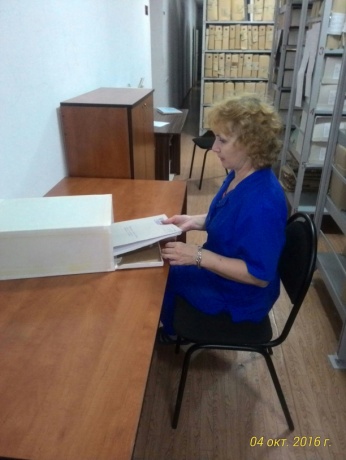 Закартонировано - 6000 ед. хр. по следующим фондам: №№ 25, 1480, 1486, 1495, 1504, 1512, 1636, 1637, 1650 и др. Восстановлен затухающий текст на 30 листах по фонду № 204 «Штаб частей особого назначения». Выявлено 29 ед.хр., особо ценных дел по фондам (Приложение № 2)Проведена проверка наличия и состояния дел фондов, переданных из государственного архива города Кокшетау - 15000 ед. хр. (Приложение № 3)Продолжается работа по перешифровке.  Всего перешифрованно – 15000 ед.хр. Проверка наличия и выверка комплектов партийных учетных документов - 160 фондов.Принято на государственное хранение: - в связи с реорганизацией:- ф. № 1636 ГУ «Управление комитета транспортного контроля по Акмолинской области» - 1 ед.хр. пост., 11 ед.хр. л/с;- ф. № 1640 Акмолинский областной филиал РГП на ПХВ «Центр по недвижимости»-  92 ед.хр. пост. 558 ед.хр. по л/;- ф. № 1641 Государственный проектный институт  «Акмолагипрозем» - 308 ед.хр. по л/с. - ф. № 1647 ГУ «Управление по защите прав детей Акмолинской области» - 7 ед.хр. пост. 12 ед.хр. по л/с.;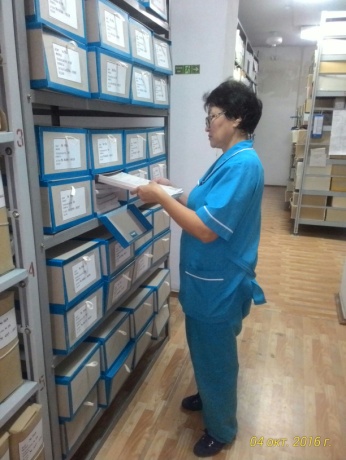 - ф. № 1648 ГКП на ПХВ «Редакция газета «Арка ажары» - 76 ед.хр. пост.;- ф. № 1650 ГУ «Департамент по исполнению судебных актов Акмолинской области» - 129 ед.хр. пост. 217 ед.хр. по л/с;- ф. № 1654 КГУ «Областной центр мониторинга, новых технологий, информатизации и учебно-методической работы в образовании» - 96 ед.хр. по л/с.- в связи с упразднением:- ф. № 1638 Целиноградский областной Совет добровольного физкультурно-спортивного общества (ДФСО) – 19 ед.хр. л/с;- ф. № 948 «Целиноградский областной комитет профсоюза рабочих строительства и промстройматериалов» - 8 ед.хр. л/с.;- ф. № 1649 ГУ «Департамент государственного санитарно-эпидемиологического надзора Акмолинской области» - 241 ед.хр. пост. - в связи с ликвидацией: - ф. № 1531 ГУ «Территориальная земельная инспекция Комитета по управлению земельными ресурсами Министерства регионального развития РК по Акмолинской области» - 13 ед.хр. пост., 8 ед.хр. л/с;- ф. 1622 ГККП «Областной центр формирования здорового образа жизни» при управлении здравоохранения Акмолинской области - 195 ед.хр. пост.,   223 ед.хр. по л/с;   - в связи с истечением срока ведомственного хранения:- ф. № 921 ГУ «Управление координации занятости и социальных программ Акмолинской области» - 223 ед.хр. пост.;- ф. № 1639  ГУ «Акмолинская областная универсальная научная библиотека им.М.Жумабаева» -   178 ед.хр. пост.;- ф. № 1642 ГКП на ПХВ «Акмолинская областная детская больница» - 154 ед.хр. пост.;- ф. № 1643 ГУ «Областной центр подготовки олимпийского резерва» - 47 ед.хр. пост.;- ф. № 1644 ГУ «Администратор судов Акмолинской области» - 151 ед.хр. пост.;- ф. № 1645 ГУ «Специализированный межрайонный экономический суд Акмолинской области» - 36 ед.хр. пост.;- ф. № 1646 ГУ «Управление природных ресурсов и регулирования природопользования Акмолинской области» - 114 ед.хр. пост.;- ф. № 645 ГУ «Управление физической культуры и спорта Акмолинской области» - 154 ед.хр. пост.;- ф. № 1549 «Акмолинский областной филиал АО «РТРК «Казахстан» - 22 ед.хр. пост.;- ф. № 1653 ГУ «Управление архивов и документации Акмолинской области» - 390 ед.хр. пост., 123 ед.хр. л/с;- ф. 1656 «Школа подготовки младшего и среднего начальствующего состава пожарной охраны МВД Казахской ССР» - 59 ед.хр. пост. хр.- ф. 1657 «Целиноградский областной межсоюзный дом самодеятельного творчества» - 30 ед.хр. по л/с;-  ф. 653 «Акмолинская областная федерация профсоюзов» - 13 ед.хр. пост. хр., 15 ед.хр. по л/с;- ф. 1492 Территориальное объединение профсоюзов «Профсоюзный центр Акмолинской области» - 114 ед.хр. по л/с; - ф. 1592 «Акмолинское отделение Целинной железной дороги» -  91 ед.хр. пост. хр.;- ф. 1572 «Акмолинский областной филиал РГКП «Государственный центр по выплате пенсий Министерства труда и социальной защиты населения РК» - 67 ед.хр. пост. хр.;	В фонд № 1115 «Коллекция документов по истории Акмолинской области» поступили документы об участниках Великой Отечественной войны, жителях Акмолинской области, опись № 12 - 7 ед.хр. 	Всего принято 4202  ед.хр., в том числе   2460 ед.хр. документов постоянного хранения,  1742 ед.хр. по личному составу.Фонды личного происхождения облгосархива пополнились документами:- фонда № 1651«Климошенко Иван Сергеевич- отличник народного просвещения Каз.ССР, ветеран труда» - 22 ед.хр., 81 документ;- фонд № 1652 «Көшкенұлы Сайлау - деятель культуры РК, член союза журналистов РК, отличник информации, ветеран труда» - 24 ед.хр., 51 документ; - фонд № 1655 «Сабатаев Рахимбек Маликович – первый казахский инженер-энергетик, отличник энергетики и электрификации СССР» - 22 ед.хр., 24 документа;- фонд № 1658 «Теплякова Валентина Андреевна - член союза журналистов СССР и Республики Казахстан» - 29 ед.хр., 63 документа;- фонд № 1659 «Алиев Шияп Шарапович – ветеран труда, отличник просвещения Казахской ССР, Почетный гражданин Зерендинского района, председатель Кокшетауского городского совета ветеранов войны и труда» - 22 ед.хр., 41 документ.	Всего принято личного происхождения: 119 ед.хр., 260 документов	Приняты на государственное хранение фотодокументы – 157 ед.хр.; видеодокументов - 13 ед. хр., 5 ед.учета. Также приняты документы временного срока хранения: - ф. 1622 ГККП «Областной центр формирования здорового образа жизни» при управлении здравоохранения Акмолинской области - 328 ед.хр. в/х.   Создано 22 новых фондов с № 1638 по № 1659:  1) ф. № 1638 Целиноградский областной Совет добровольного физкультурно-спортивного общества (ДФСО);2) ф. № 1639  ГУ «Акмолинская областная универсальная научная библиотека им.М.Жумабаева»;3) ф.  № 1640 Акмолинский областной филиал РГП на ПХВ «Центр по недвижимости»;4) ф. № 1641 Государственный проектный институт  «Акмолагипрозем»;5) ф. № 1642 ГКП на ПХВ «Акмолинская областная детская больница»;6) ф. № 1643 ГУ «Областной центр подготовки олимпийского резерва»;7) ф. № 1644 ГУ «Администратор судов Акмолинской области»;8) ф. № 1645 ГУ «Специализированный межрайонный экономический суд Акмолинской области»;9) ф. № 1646 ГУ «Управление природных ресурсов и регулирования природопользования Акмолинской области»;10) ф. № 1647 ГУ «Управление по защите прав детей Акмолинской области»;11) ф. № 1648 ГКП на ПХВ «Редакция газета «Арка ажары»;12) ф. № 1649 ГУ «Департамент государственного санитарно-эпидемиологического надзора Акмолинской области»;13) ф. № 1650 ГУ «Департамент по исполнению судебных актов Акмолинской области»;14) ф. № 1651 «Климошенко Иван Сергеевич- отличник народного просвещения Каз.ССР, ветеран труда»;15) ф. № 1652 «Көшкенұлы Сайлау - деятель культуры РК, член союза журналистов РК, отличник информации, ветеран труда»;16) ф. № 1653 ГУ «Управление архивов и документации Акмолинской области»;17) ф. № 1654 КГУ «Областной центр мониторинга, новых технологий, информатизации и учебно-методической работы в образовании»;18) ф. № 1655 «Сабатаев Рахимбек Маликович – первый казахский инженер-энергетик, отличник энергетики и электрификации СССР»;19) ф. 1656 «Школа подготовки младшего и среднего начальствующего состава пожарной охраны МВД Казахской ССР»;20) ф. 1657 «Целиноградский областной межсоюзный дом самодеятельного творчества»;21) ф. 1658 «Теплякова Валентина Андреевна - член союза журналистов СССР и Республики Казахстан»;22) ф. 1659 «Алиев Шияп Шарапович – ветеран труда, отличник просвещения Казахской ССР, Почетный гражданин Зерендинского района, председатель Кокшетауского городского совета ветеранов войны и труда».Продолжена работа по переработке описей фондов:- № П-25  «Целиноградский райком Компартии Казахстана», № П-467 «ППО Целиноградского райкома партии»  –  остаток уменьшился – на 1 фонд и 4 ед.хр.;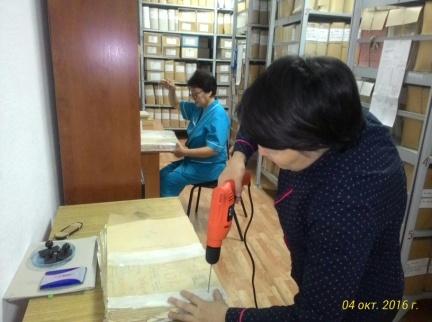 -  № П-60 «Атбасарский райком КП Казахстана», П-88 «ППО Атбасарского райкома партии» взято в обработку –  564 ед.хр., в результате переработки вновь составлены описи на 487 ед.хр., остаток уменьшился – на 1 фонд и 81 ед.хр.;Создана коллекция первичных партийных организаций: - фонд № П-180 «Архивная коллекция документов первичных партийных организаций, предприятий и учреждений  Астраханского района»  вновь составлены описи на 538 ед.хр., в результате переработки остаток  уменьшился на 22 фонда и 122 ед.хр.	Всего переработано 1212 ед.хр.Проведена экспертиза ценности документов временного срока хранения, находящихся на государственном хранении 7 фондов - 480 ед.хр.Продолжается работа по внесению фондов в программный комплекс «Архивный фонд» - всего внесено 155 фондов. Проведена работа по усовершенствованию путеводителя за 2011-2016 годы в количестве -  200 фондов.        	За отчетный период работникам архива из архивохранилищ выдано - 6852 ед. хр.	Проведена внеплановая работа по внесению карточек фондов в программу Word – 1386 фондов.        Два раза в неделю осуществляется контроль за температурно-влажностным режимом с помощью контрольно-измерительных приборов, показания фиксируются в журнале регистрации температурно-влажностного режима.Ежемесячно проводится дезинфекционная и дезинсекционная обработка архивохранилищ. Ведется регулярный учет проделанной работы.2.Формирование Национального архивного фонда Республики Казахстан, организационно-методическое руководство ведомственными архивами и организацией документов в делопроизводстве учреждений, организаций и предприятийВ течение 9-ти месяцев 2017 года работа отдела контроля за ведомственными архивами  была направлена на улучшение состояния процессов документирования и управления документацией в областных структурах. Усовершенствованы и согласованы ЭПМК управления 13 номенклатур дел следующих областных структур:1. КГУ «Государственный архив Акмолинской области» управления архивов и документации Акмолинской области;2. Акмолинский филиал РГУ «Национальный банк Республики Казахстан»;3. ГУ «Управление экономики и бюджетного планирования  Акмолинской области»;4. Департамент «Научно-производственный центр земельного кадастра» - филиал некоммерческого акционерного общества «Государственная корпорация «Правительство для граждан по Акмолинской области;5. РГУ «Акмолажоллаборатория» Комитета автомобильных дорог Министерства инвестиции и развития Республики Казахстан»;6. РГП на ПХВ «Республиканская ветеринарная лаборатория»;7. РГУ «Департамент Комитета индустриального развития и промышленной безопасности Министерства по инвестициям и развитию РК по Акмолинской области»;8. ГУ «Департамент юстиции Акмолинской области»;9. КГУ «Акмолинский областной краеведческий музей»10. ГУ «Департамент по контролю и социальной защите по Акмолинской области»;11. АО «Национальный центр повышения квалификации «ӨРЛЕУ» институт повышения квалификации педагогических работников образования по Акмолинской области;12.  ГУ «Аппарат акима Акмолинской области»;13.  РГУ «Государственный национальный природный парк «Кокшетау» Комитета лесного хозяйства и животного мира Министерства сельского хозяйства РК.Подготовлены и согласованы отделом 22 номенклатуры  дел.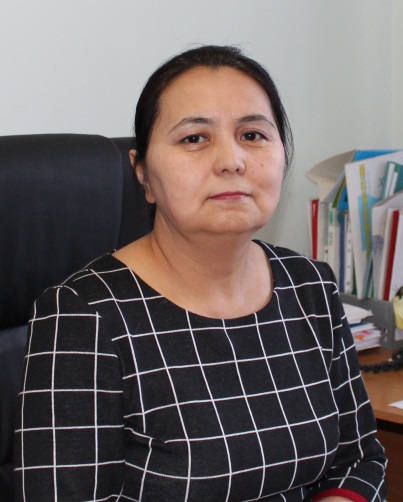 Подготовлены и согласованы  ЭПМК положения о ведомственном архиве и  об экспертной комиссии на государственном и русском языках (9):1. РГУ «Акмолажоллаборатория» Комитета автомобильных дорог Министерства инвестиции и развития Республики Казахстан»;2. Канцелярия специализированного межрайонного суда по уголовным делам Акмолинской области; 3. Специализированный межрайонный суд  по делам несовершеннолетних Акмолинской области;4. Департамент «Научно-производственный центр земельного кадастра» - филиал некоммерческого акционерного общества «Государственная корпорация «Правительство для граждан по Акмолинской области;5. ГУ «Департамент статистикм Акмолинской области»;6. ГУ «Акмолинский областной суд»;7. ГУ «Департамент юстиции Акмолинской области»;8. Департамент межведомственный расчетный центр социальных выплат филиал некоммерческого акционерного общества «Государственная корпорация «Правительство для граждан по Акмолинской области»;9. ГУ «Департамент по контролю и социальной защите по Акмолинской области».Подготовлены и согласованы отделом  правила по ведению делопроизводства на государственном и русском языках 14 учреждениям и организациям.Подготовлены и  согласованы ЭПМК  15 актов  о выделении к  уничтожению документов. Подготовлены и согласованы отделом положения о ведомственном архиве и положение об экспертной комиссии на государственном и русском языке (1):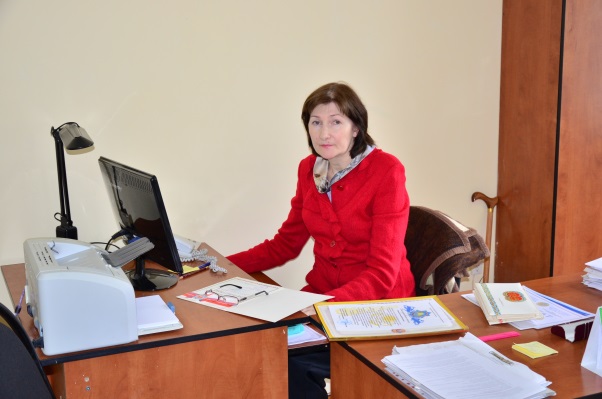 Акмолинский филиал РГП «Госградкадастр»;Подготовлены и согласованы ЭПМК 13 описей дел постоянного хранения.           Подготовлены и согласованы на ЭПМК 9 описей  дел по личному составу.             Подготовлены и согласованы на ЭПМК описи дел временного хранения свыше 10 лет (1).- Специализированный суд по уголовным делам.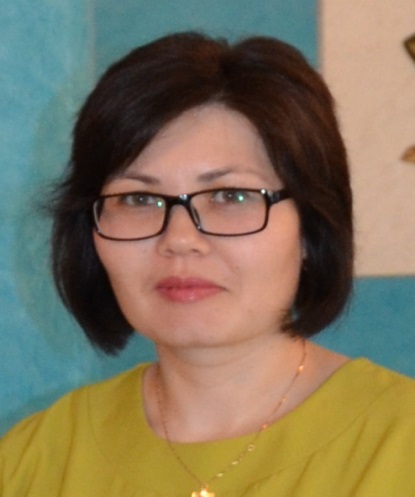 Подготовлено  и согласовано ЭПМК   13 материалов по видеодокументам. Подготовлено  и согласовано ЭПМК  150 ед.хр.  фотодокументов.                      Подготовлены  и  согласованы ЭПМК 5 описи личного происхождения  Кушкенова Сайлау - деятеля культуры РК, члена союза журналистов РК, отличника информации, ветерана труда,  Климашенко Ивана Сергеевича – отличника народного просвещения Казахской ССР, ветерана труда, Сабатаева Рахимбека Маликовича – первого казахского инженера - энергетика, отличника энергетики и электрофикации СССР,Алиева Шияп Шараповича - ветерана труда, отличника просвещения Казахской ССР, почетного гражданина Зерендинского района, председателя Кокшетауского городского совета ветеранов войны и труда,           Тепляковой Валентины Андреевны члена союза журналистов СССР и Республики Казахстана.           Проведены мероприятия (2):   «Лучший ведомственный архив» с представителями     областных  структур - источников комплектования архивного дела.15 сентября 2017 года руководителем отдела проведен мастер-класс в ГУ «Специализированный межрайонный экономический суд» по теме «Проведение проверки наличия и состояния архивных документов». Цель проведения мастер-класса оказание ведомственному архиву суда методической и практической помощи по сохранности документов на стадии ведомственного хранения.Проведены  24 семинар - совещания.  (Приложение № 4)Также архивистами отдела подготовлены и опубликованы статьи «О чем заботятся архивариусы» в газете «Акмолинская правда», «Тұрақты түрде сақталатын, жеке құрам бойынша құжаттарға ғылыми – техникалық өңдеу жүргізу және мемлекеттік сақтауға тапсыру» в газете «Ақмола Тіршілік».	Оказана консультация с выездом в организацию по научно- технической обработке документов в Акмолинский филиал РГУ «Национальный банк РК»,  филиал АО «Национальная компания «Қазақстан темір- жолы» «Акмолинское отделение магистральной сети», ГУ «Департамент статистики по Акмолинской области», ГУ «Акмолинский областной суд», Акмолинский областной филиал АО Народный сберегательный банк РК», РГП на ПХВ «Кокшетауский государственный университет им. Ш. Уалиханова», ГУ «Департамент Казначейства», Специализированный межрайонный экономический суд и др.В течение девяти  месяцев    оказывалась консультативная и методическая помощь в оформлении ОРД, систематизации и сохранности документов в учреждениях и организациях,  в составлении номенклатур дел, научно-технической обработке документов  учреждениям и организациям, в том числе по телефону и по электронной почте.Определенная часть рабочего времени была потрачена на оказание методической помощи в составлении номенклатур дел, научно-технической обработке документов  учреждениям и организациям, не являющимся источниками комплектования облгосархива, но имеющих статус областных (второй список). Также в течение девяти месяцев руководителем отдела проводится работа по секретной документации (прием, обработка, дача заключения и. т. д).3. Отдел использования и выдачи документовЗа отчетный период работа отдела использования и выдачи документов была нацелена на своевременное и качественное исполнение запросов физических и юридических лиц, особое внимание уделялось запросам, регламентируемым Стандартом государственной услуги «Выдача архивных справок».На 28.09.2017 исполнено 1330 запросов от физических и юридических лиц социально-правового, тематического и генеалогического характера. Из них: социально-правового – 1154, в том числе через ЦОН – 366, через ПЭП – 440;  запросов тематического – 125, генеалогического – 51.       Кроме того, от центральных государственных органов, загранучреждений, местных исполнительных органов исполнено 938 запросов.Социально-правового характера: положительных – 395, отрицательных –  192,непрофильных –   567Тематического характера: положительных – 87,  отрицательных – 21,непрофильных -  17Генеалогического характера: положительных – 28, отрицательных -15,непрофильных - 8Запросы центральных государственных органов,загранучреждений, местных исполнительных органовположительных – 65, отрицательных – 109, непрофильных – 764      В читальном зале зарегистрировано оформлено 56 исследователей, зарегистрировано 112 посещений, выдано 635 единица хранения, сделано 55 копий.Темы исследовательских работ: «Ретроспективный анализ эколого-географического состояния Акмолинской области», «История Римско-католической церкви», «Формирование многонационального населения Северного Казахстана», «Атбасарский уезд в архивных документах», «Проблемы экономического, социально-демографического и культурного развития Северного Казахстана в годы освоения целины», пополнение личного архива Президента РК, история межэтнических взаимодействий АО Акмолинской области, генеалогические и другие исследования.     Работники отдела уделяли внимание вопросам повышения качества государственной услуги «Выдача архивных справок».        23.02.2017 в госархиве области состоялось совещание по обсуждению общественного мониторинга по качеству  госуслуги и выработке мер по удовлетворенности населения услугой (1).      06.03.2017 в операционном отделе г. Кокшетау «Межведомственный расчетный центр социальных выплат» проведен семинар по вопросам оказания государственной услуги «Выдача архивных справок» (2).     23.05.2017 в отделе № 1 центра обслуживания населения г. Кокшетау была проведена акция «Облгосархив в  ЦОНе». В течение дня специалисты облгосархива консультировали посетителей, заинтересованных в ретроспективной информации, ответили на вопросы работников центра по вопросам госуслуги, обратив внимание на необходимость правильного приема заявлений от граждан (3).         07.06.2017 в ЦОНе № 2 состоялась акция «Архив консультирует», посвященная международному Дню архивов и проводившаяся единовременно всеми архивами области в местах большого скопления людей. Акции были оформлены красочным баннером, участникам раздавался рекламный материал (4).    В газете «Акмолинская правда» № 62 от 03.06.2017 опубликована статья (автор О. Полёткина) «Благодаря архивам узнал настоящее имя», в которой рассказывается о работе облгосархива с запросами граждан, оказываемых в рамках услуги «Выдача архивных справок» (5).      Подготовлена и опубликована статья в газета «Акмолинская правда» «Акмолинская область между двух революций», посвященная 100-летию февральской буржуазно-демократической революции.      Был обработан текущий архив отдела, который собирался в ходе работы по подготовке выставок, сборника документов, Описаны и переданы на хранение 7 фотодокументов,  сформирована опись № 12 «Коллекции документов по истории Акмолинской области» в количестве 7 дел.      На завершающей стадии находится работа по подготовке сборника документов и материалов по источникам личного происхождения «Люди в потоке истории» - проведена исследовательская работа по фондам, произведено археографическое оформление документов, подготовлены список сокращений, список использованных источников, библиографический указатель, указатель периодических изданий. Всего подготовлено для публикации 42 документа на бумажных носителях, более 80 изобразительных документов.         Велась работа над созданием именного каталога номенклатурных работников Целиноградского обкома партии, заведено 1000 карточек.4. Организационно-информационный отделВ январе 2017 года в структуре государственного архива Акмолинской области произошли изменения. В связи с необходимостью комплекса работ и мероприятий,  обеспечивающих всестороннее  использование документов Национального архивного фонда, находящихся на хранении в государственном архиве Акмолинской области и дальнейшего развития научно – исследовательской работы  в госархиве был создан  организационно – информационный отдел.Руководителем отдела Кукушевой Н.Э. были разработаны и утверждены документы организационно-информационного отдела: общее положение об отделе, годовой план работы отдела на 2017 год,  поквартальный план работы отдела на 2017 год, должностные инструкции руководителя, археографа, архивиста, разработана и заведена  номенклатура дел.За 9 месяцев 2017 года  организационно-информационным отделом были выполнены следующие виды работ:Подготовлено  1 информационное письмо главному врачу Акмолинской психиатрической больницы, ГККП Раскулову Камиль Султановичу (Акмолинская область, Зерендинский район,п. Алексеевка) «Об истории Акмолинской психиатрической больницы»  в связи  с 85–летием (1932) со времени  открытия Акмолинской областной психиатрической больницы.Проведены 10 мероприятий к знаменательным и праздничным датам. 16 февраля было проведено мероприятие «Ветераны – наша гордость», приуроченное к знаменательной дате, к 30-летию во времени создания Акмолинского областного Совета ветеранов.  На мероприятии присутствовали  заместитель председателя областного Совета ветеранов –Д.А.Ахметжанов; председатель Кокшетауского городского Совета ветеранов – Ш.Ш.Алиев; член городского Совета ветеранов – К.Х.Газизов;  председатель Совета ветеранов села Красный Яр – Б.Г.Мукашев; заместитель председателя Совета ветеранов села Красный Яр – К.З.Кокушев; Почетный гражданин г.Кокшетау, ветеран труда – С.А.Аппасова,  а также коллектив государственного архива Акмолинской области, представители региональных и городских СМИ. 1 марта  было проведено праздничное мероприятие «Один народ - одна страна – одна судьба», приуроченное празднованию Дня благодарности. На меропрятии присутствовали  директор ТОО «Той -дастархан», депутат  Акмолинского областного маслихата, член Ассамблеи народа Казахстана, председатель депутатской группы межэтнического согласия «Достык» - Мащинская Елена Ивановна; заместитель председателя общественного объединения «Армянский культурный центр «Бари», преподаватель армянского языка школы «Шанырак» - Дегоян Рузанна Вазгеновна, а также коллектив государственного архива Акмолинской области, представители региональных и городских СМИ. 18 марта  было проведено праздничное мероприятие «Наурыз – Ұлыстың ұлы күні», посвященное празднованию  Наурыз-мейрамы. Были приглашены  представители Лиги мусульманских женщин, солист и музыкант  Акмолинской областной филармонии и другие гости. Мероприятие проводилось с целью сохранения и популяризации  казахской национальной культуры,   формирования у сотрудников интереса к истокам национальной культуры, воспитание  казахстанского патриотизма.17 апреля  было проведено  мероприятие – круглый стол «Алаш и духовное возрождение», посвященный знаменательной дате 100-летию со времени образования политической партии «Алаш».  В работе круглого стола приняли участие преподаватели и студенты казахского педагогического колледжа им. Ж.Мусина, а также сотрудники государственного архива Акмолинской области.28 апреля было проведено  мероприятие – круглый стол «Под единым шаныраком», посвященный празднованию Дня единства народа Казахстана.       В работе круглого стола приняли участие преподаватели и студенты Кокшетауского государственного университета им. Ш.Уалиханова, координатор Акмолинского филиала НДПП «Ауыл», а также сотрудники государственного архива Акмолинской области. 19 мая  совместно  с общественно-политической газетой «Арқа ажары» было проведено мероприятие – круглый стол «Ұлы нәубет зобалаңы: қасыреті мен тағылымы», посвященный Дню памяти жертв политических репрессий. В данном мероприятии приняли участие ученые, общественные деятели города Кокшетау. В ходе круглого стола обсуждались причины и последствия политических репрессий 1920 – 50-х годов ХХ века. Архивист Уалиев Т.А. выступил с докладом на тему «Ұжымдастыру және ашашылық».26 июня  было проведено  мероприятие – круглый стол «Программа «Туган жер» - основа общенационального патриотизма»,   проводимого в рамках  информационного продвижения  программы «Туған жер» в Акмолинской области. На мероприятие были приглашены член экспертной комиссии при акимате  Акмолинской области по реализации программы «Туған жер», ученые и общественность г. Кокшетау.24 августа  в 11.00 ч. было проведено  мероприятие – круглый стол  «Конституция Республики Казахстан – основа мира и созидания». В работе круглого стола приняли участие призывники 5-го взвода Щучинского филиала РГ КП ВТШ МОРК «Военно-техническая школа» г.Кокшетау, а также сотрудники организационно-информационного отдела государственного архива Акмолинской области.24 августа  в 15.00 ч. было проведено  мероприятие – круглый стол «Конституция Республики Казахстан – основа мира и созидания». В работе круглого стола приняли участие  Молодежный ресурсный центр города Кокшетау, Акмолинский областной филиал общественного объединения «Молодежное крыло «Жас Отан» при партии «Нұр-Отан», а также сотрудники организационно-информационного отдела государственного архива Акмолинской области.08 сентября 2017 года в 11.00 часов проведено 1 мероприятие - круглый стол «Религия и терроризм несовместимые понятия». Мероприятие проводилось с целью повышения религиоведческой грамотности  сотрудников архива. В работе круглого стола приняли участие специалисты КГУ «Центр анализа и развития межконфессиональных отношений» при Управлении по делам религии Акмолинской области, сотрудники государственного архива Акмолинской области.Была подготовлена и проведена 17 марта - 1 региональная научно-практическая конференция «Роль архивных учреждений в Акмолинской области», были приглашены ученые – историки, исследователи, краеведы, занимающиеся научными исследованиями в области архивоведения, археографии и истории Северного региона Казахстана.  При государственном архиве Акмолинской области  впервые  был открыт научно-методический совет. Сотрудники архива совместно  с учеными – историками занимаются научно-исследовательской работой и запланировали выпуск сборника по материалам конференции.Подготовлены и оформлены  8 выставок: тематическая выставка  «Ветераны – наша гордость», приуроченная к знаменательной дате, к 30-летию  создания Акмолинского областного Совета ветеранов  по фондам личного происхождения и  тематическая выставка  мини-музей экспонатов на тему: «Культура  и быт казахского народа», посвященная празднованию  Наурыз-мейрамы «Праздник весны и изобилия».  03 апреля  была подготовлена  тематическая выставка-презентация фонда личного происхождения комсомольского, партийного работника, бывшего начальника Управления архивов и документации Акмолинской области Матросова Г.Н.05 мая  была подготовлена  фотодокументальная  выставка «Акмолинские дивизии на фронтах Великой Отечественной войны», посвященная празднованию 72-й годовщины  Победы в Великой Отечественной войне.  В экспозиционный план выставки  вошли 27 экспонатов.06 июня  была подготовлена  фотодокументальная  выставка «Хранители памяти», посвященная празднованию Международного Дня Архива. Использовались фонды государственного архива Акмолинской области:   Ф. 258. «Акмолинское губернское архивное бюро», Ф. 1140. «Архивное Управление при Исполкоме Целинного края», Ф.1534. «Байчиков Н.И. - ветеран архивной службы», Ф.1535. «Качковский В.И. – ветеран архивной службы». Источником для выставки также послужила книга «На службе истории», изданная ГААО, г.Кокшетау, 2010 г.  В экспозиционный план выставки  вошли  24 экспоната.19 июля  была подготовлена  фотодокументальная  выставка  «Человек труда – патриот своей страны!», посвященная 80-летию со дня рождения Героя Социалистического труда, Почетного  гражданина Акмолинской области, генерального директора ПК «Ижевский»   Жангуразова Ибрагима Даутовича.           В экспозиции выставки были использованы фонды государственного архива Акмолинской области: архивные документы и фотодокументы из книг, находящихся на хранении в ГААО - Ведомости Верховного Совета СССР № 8 (2082) от 25 февраля 1981 г. с.144-146; книга «Целина. В сердце памяти поколений» (Изд-во РИК«Әрекет»,2014); Альманах 2 «Акмолинская область. Люди, история, память» (Кокшетау, 2008, с.73); В.Холин «Мастер фотографий» (Изд-во РИК«Әрекет», 2011), а также фотодокументы  из архива   фотожурналиста Владислава Холина. В экспозиционный план выставки  вошли  28 экспоната.21 августа была подготовлена  фотодокументальная  выставка «Конституция Республики Казахстан в исторических документах», посвященная празднованию Дня Конституции Республики Казахстан. Использовались фонды государственного архива Акмолинской области: книга «Мир лидера нации: Личность. Политик. Созидатель». Сборник документов и материалов: Личный архив Первого Президента Республики Казахстан – Лидера нации. Астана. 2016 г., периодическая печать: подшивка газеты «Акмолинская правда»  за 1995 год. В экспозиционный план выставки  вошли 27 экспонатов.25 сентября была организована книжная выставка «Казахский язык – будущее Казахстана», посвященная празднованию Дня языков народов Казахстана, отмечаемого ежегодно в сентябре.  Преподаватель областного учебно-методического центра при Управлении по развитию языков Кыдырменов Дулат Оспанулы презентовал сотрудникам   учебно-методические пособия  и учебники казахского языка, отвечающие всем требованиям современности. Проведены 42 экскурсий: из них 2 экскурсии по архивохранилищу:           16 февраля для ветеранов труда  Акмолинского областного Совета ветеранов и 21 февраля  для студентов 2-3 курсов специальности «Пожарная безопасность» Кокшетауского технического института; 3 экскурсии по постоянно действующей выставке «Акмолинская область в архивных документах». 01 марта экскурсия для представителей Чувашского этнокультурного объединения, Армянского этнокультурного объединения «Бари»; 10 марта экскурсия  для директоров районных  государственных архивов; 17 марта экскурсия для приглашенных гостей, членов научно-методического совета, участников научно-практической конференции  «Роль архивных учреждений в истории Казахстана».04 апреля  была проведена 1 экскурсия  для курсантов  Военно-технической школы по выставке – презентации фонда личного происхождения комсомольского, партийного работника Матросова Г.Н.; 17 апреля  была проведена 1 экскурсия  для студентов 2 и 4 курса казахского педагогического колледжа им.Ж.Мусина по отделу «Информационных технологий»; 28 апреля была проведена 1 экскурсия для студентов 1 курса специальности «Биотехнология», «Педагогика и психология»  Кокшетауского государственного университета им.Ш.Уалиханова по архивохранилищу, где были показаны сохранность и комплектование документов.05 мая  были  проведены 3 экскурсии:  для  студентов  2  курса  специальности «История» Кокшетауского университета       им. А. Мырзахметова;  для студентов 1 курса многопрофильного колледжа  Кокшетауского  государственного  университета им. Ш.Уалиханова; для студентов 1 курса специальностей «Юристпруденция», «Учет и аудит» Кокшетауского  государственного  университета им. Ш.Уалиханова; 15 мая была проведена 1 экскурсия для студентов   3 курса специальности «История»   Кокшетауского  государственного университета им. Ш.Уалиханова; 17 мая  была проведена 1 экскурсия  для студентов 1 курса  многопрофильного колледжа гражданской защиты; 18  мая была проведена 1 экскурсия для студентов 1 курса специальности «Биология»  Кокшетауского государственного университета им.Ш.Уалиханова; 19 мая  была проведена 1 экскурсия для учащихся 10 класса   общеобразовательной средней школы №12  г. Кокшетау. 07 июня  были  проведены 2 экскурсии: 1 экскурсия по фотодокументальной выставке «Хранители памяти» для  студентов  1  курса  специальности  «История»  Кокшетауского государственного университета  им. Ш. Уалиханова (количество студентов - 12); 1 экскурсия по постоянно действующей выставке «Акмолинская область в архивных документах» для поэта, заслуженного деятеля Республики Казахстан, главного редактора национально – этнографического журнала "Дәстүр"  Касымхана Бегманова  (количество аудитории - 4);  08 июня    были  проведены 2 экскурсии: 1 экскурсия по фотодокументальной выставке «Хранители памяти» для  студентов  2  курса  специальности  «Переводческое дело»  Колледжа при Кокшетауском  государственном  университете  им. Ш. Уалиханова (количество студентов - 15);  1 экскурсия по постоянно действующей выставке «Акмолинская область в архивных документах» для  студентов  2  курса  специальности  «Переводческое дело» Колледжа при Кокшетауском  государственном  университете  им. Ш. Уалиханова (количество студентов - 15); 09 июня  были  проведены 2 экскурсии:  1 экскурсия по фотодокументальной выставке «Хранители памяти»  для призывников Щучинского  филиала  РГКП ВТШ МОРК «Военно-техническая школа» г. Кокшетау (количество студентов - 28);                         1 экскурсия по постоянно действующей выставке «Акмолинская область в архивных документах» для призывников Щучинского  филиала  РГКП ВТШ МОРК  «Военно-техническая школа» г. Кокшетау  (количество студентов - 28);   12 июня  были  проведены 2 экскурсии: 1 экскурсия по фотодокументальной выставке «Хранители памяти»  для студентов 1 курса специальности «Музыка», «Английский язык» Педагогического колледжа им. Ж.Мусина (количество студентов – 15 студентов); 1 экскурсия по постоянно действующей выставке «Акмолинская область в архивных документах» для студентов 1 курса специальности «Музыка», «Английский язык» Педагогического колледжа им. Ж.Мусина (количество студентов – 15 студентов); 15 июня  были  проведены         2 экскурсии: 1 экскурсия по постоянно действующей выставке «Акмолинская область в архивных документах» для учащихся 9 и 10 классов Назарбаев Интеллектуальной школы химико-биологического направления города Кызылорды на государственном языке (количество учащихся – 15); 1 экскурсия по постоянно действующей выставке «Акмолинская область в архивных документах» для учащихся 10 и 11 классов Назарбаев Интеллектуальной школы химико-биологического направления города Актау  на русском языке (количество учащихся – 12). 22 июня  были  проведены  2 экскурсии: 1 экскурсия по постоянно действующей выставке «Акмолинская область в архивных документах» для слушателей дополнительного семинара повышения квалификации гражданских служащих №8 (количество слушателей – 28); 1 экскурсия  по архивохранилищу № 1. Экскурсия была проведена для слушателей дополнительного семинара повышения квалификации гражданских служащих №8. Экскурсию провела заведующая архивохранилищем Масленникова Е.Ю.       26 июня  была  проведена 1 экскурсия по постоянно действующей выставке «Акмолинская область в архивных документах» для д.б.н., профессора, академика РАЕ и АСХ РК, члена общественного совета, члена экспертной комиссии при акимате Акмолинской области по реализации программы «Туған жер» Хусаинова А.Т., к.с.х.н., доцент кафедры 		«Растениеводство, почвоведение и агрохимия» КГУ им Ш. Уалиханова Аленов  Ж. Н. и других (количество слушателей – 6); 19 июля  была  проведена 1 экскурсия  по фотодокументальной выставке  «Человек труда – патриот своей страны!»  для членов ОО «Совет  ветеранов Акмолинской области» и  «Совет  ветеранов  г.Кокшетау» (количество слушателей - 6);                    21 июля  была  проведена 1 экскурсия  по фотодокументальной выставке  «Человек труда – патриот своей страны!»  для   сотрудников организаций г. Кокшетау и Акмолинской области:  Департамент «Центр обслуживания населения» - филиал НАО «Государственная корпорация «Правительство для граждан» по Акмолинской области; РГП на ПХВ «Кокшетауский государственный университет им. Ш.Уалиханова»; КГУ «Акмолинский областной историко-краеведческий музей»; КГУ «Центр по охране и использованию историко-культурного наследия»;  ГУ «Департамент комитета оплаты медицинских услуг» МЗ РК по Акмолинской области;  РГУ «Департамент статистики по Акмолинской области». Экскурсию для  слушателей проводили  сотрудники организационно-информационного отдела.   (количество слушателей - 15);  24 июля  были  проведены 2 экскурсии: 1 экскурсия  по фотодокументальной выставке  «Человек труда – патриот своей страны!»  для  1-го отделения  4  взвода  Щучинского филиала РГ КП ВТШ МО РК «Военно-техническая школа» г. Кокшетау на русском языке  (количество призывников - 14);  1 экскурсия  по фотодокументальной выставке  «Человек труда – патриот своей страны!»  для  2-го отделения  4  взвода  Щучинского филиала РГ КП ВТШ МО РК «Военно-техническая школа» г. Кокшетау  (количество призывников - 15);    25 июля  была  проведена 1 экскурсия  по фотодокументальной выставке  «Человек труда – патриот своей страны!»  для члена экспертной комиссии при акимате Акмолинской области по реализации программы «Туған жер», д.б.н., профессор, академик АСХН РК и РАЕ Хусаинова А.Т., представителей НДПП «Ауыл» (количество слушателей - 6); 22 августа  были  проведены 4 экскурсии:                           1 экскурсия в 14.45 ч. по постоянно действующей выставке архивных документов «Акмолинская область в архивных документах» для слушателей 1-й группы  Курсов переподготовки для государственных служащих, впервые поступивших на государственную службу (Департамент юстиции Акмолинской области, Аппарат акима г. Кокшетау, Отдел внутренней политики Атбасарского района); 1 экскурсия в 15.30 ч. по  фотодокументальной  выставке «Конституция Республики Казахстан в исторических документах», посвященной празднованию Дня Конституции Республики Казахстан для слушателей 1-й группы  Курсов переподготовки для государственных служащих, впервые поступивших на государственную службу (Департамент юстиции Акмолинской области, Аппарат акима г. Кокшетау, Отдел внутренней политики Атбасарского района); 1 экскурсия в 16.30 ч. по постоянно действующей выставке архивных документов «Акмолинская область в архивных документах» для слушателей 2-й группы  Курсов переподготовки для государственных служащих, впервые поступивших на государственную службу        (Управление внутренней политики Акмолинской области, Департамент казначейства по Акмолинской области, отдел строительства г. Кокшетау);                1 экскурсия в 17.00 ч. по  фотодокументальной  выставке «Конституция Республики Казахстан в исторических документах», посвященной празднованию Дня Конституции Республики Казахстан для слушателей 2-й группы  Курсов переподготовки для государственных служащих, впервые поступивших на государственную службу   (Управление внутренней политики Акмолинской области, Департамент казначейства по Акмолинской области, отдел строительства г. Кокшетау).24  августа были  проведены 2 экскурсии: 1 экскурсия в  11.00 ч. по  фотодокументальной  выставке «Конституция Республики Казахстан в исторических документах», посвященной празднованию Дня Конституции Республики Казахстан для  призывников   5-го взвода Щучинского филиала          РГ КП ВТШ МОРК «Военно-техническая школа»  г. Кокшетау; 1 экскурсия           в  16.00 ч. по  фотодокументальной  выставке «Конституция Республики Казахстан в исторических документах», посвященной празднованию Дня Конституции Республики Казахстан для  Молодежного ресурсного центра города Кокшетау, Акмолинского областного филиала общественного объединения «Молодежное крыло «Жас Отан» при партии «Нұр-Отан».25  августа были  проведены 2 экскурсии: 1 экскурсия в  11.00 ч. по  фотодокументальной  выставке «Конституция Республики Казахстан в исторических документах», посвященной празднованию Дня Конституции Республики Казахстан для  слушателей   семинара «Оказание государственной услуги выдача архивных справок»   при Региональном  центре переподготовки и повышения квалификации государственных служащих при акимате Акмолинской области;   1 экскурсия в  11.30 ч. по  постоянно действующей выставке архивных документов «Акмолинская область в архивных документах» для  слушателей   семинара «Оказание государственной услуги выдача архивных справок»   при Региональном  центре переподготовки и повышения квалификации государственных служащих при акимате Акмолинской области; 8 сентября  в 12.00 ч. по постоянно действующей выставке архивных документов «Акмолинская область в архивных документах» для специалистов КГУ «Центр анализа и развития межконфессиональных отношений» при Управлении по делам религии Акмолинской области.Были проведены 25 лекции. Во время праздничного мероприятия  была подготовлена и  проведена  1 лекция  «Наурыз – праздник рождения весны» ( Уалиев Т.А.). 	31 мая  совместно с Управлением внутренней политики Акмолинской области  было  проведено  торжественное мероприятие, посвященное Дню памяти жертв политических репрессий и голода ХХ века, проведенный   КГУ «Қоғамдық келісім» (Дом Дружбы). Архивист Уалиев Т.А. выступил с лекцией  на тему  «1931-33 жж. ашаршылық тарихы мен салдары». В данном мероприятии приняли участие руководство области, почетные граждане области и г. Кокшетау, ветераны войны и труда, представители этнокультурных объединений, духовенства, государственные служащие, средства массовой информации, родственники репрессированных. 26 мая Уалиев Т.А. принял участие  в работе республиканской научно-практической конференции «Алаш тағылымы және Тәуелсіздік», посвященной 100 – летию партии Алаш,  проведенной ППС Казахского педагогического колледжа им. Ж. Мусина. Кукушева Н.Э.,Уалиев А.А. для участия в конференции отправили на публикацию статью (лекцию) «Основы становления казахской символьной элиты конца XIX – начало XX вв.».  Прочитаны 3 лекции  в рамках  информационного продвижения программы «Туган жер» в Акмолинской области: 1 лекция 19 июля  в 12.00 ч.  археографом  госархива Акмолинской области Шариповым А.А. Тема  лекции - отзыв на программную статью Президента Республики Казахстан Нурсултана Назарбаева - «Взгляд в будущее: модернизация общественного сознания».   На основе лекции АОФ АО «РТРК Казахстан» был организован телесюжет;  1 лекция 24 июля  в 10.00 ч.   «Роль и деятельность госархива Акмолинской области  в реализации проекта «Туган жер».  На основе лекции АОФ АО «РТРК Казахстан» был организован телесюжет об деятельности госархива.1 лекция  была прочитана  24 июля в 15.00 ч. в рамках круглого стола «Рухани жаңғыру – ұлттық кемелденудің кепілі» архивистом  организационно-информационного отдела Уалиевым Т.А.  Тема доклада «Туған жер» бағдарламасын жүзеге асыру барысында архивтердің рөлімен маңызы».  Инициаторами и организаторами мероприятия выступили представители общественного объединения «Ел бірлігі». Участие в работе круглого стола приняли творческая интеллегенция и общественность г. Кокшетау и Акмолинской области.Сотрудниками государственного архива были прочитаны 6 лекций:               22 августа в 14.30 ч. руководитель организационно-информационного отдела Кукушева Н.Э. прочитала 1 лекцию на тему «Национальная идея в ХХI веке» для слушателей 1-й группы  Курсов переподготовки для государственных служащих, впервые поступивших на государственную службу (Департамент юстиции Акмолинской области, Аппарат акима г. Кокшетау, Отдел внутренней политики Атбасарского района); 22 августа в 16.00 ч. руководитель организационно-информационного отдела Кукушева Н.Э. прочитала 1 лекцию      на тему «Национальная идея в ХХI веке» для слушателей 2-й группы  Курсов переподготовки для государственных служащих, впервые поступивших на государственную службу  (Управление внутренней политики Акмолинской области, Департамент казначейства по Акмолинской области, отдел строительства г. Кокшетау);  25 августа  в 09.30 ч. зав.архивохралищем Елемесова А.К. прочитала  1 лекцию  на тему «Условия хранения документов в архивохранилищах»   для  слушателей   семинара «Оказание государственной услуги выдача архивных справок»   при Региональном  центре переподготовки и повышения квалификации государственных служащих при акимате Акмолинской области;  25 августа  в 09.45 ч.  руководитель  отдела информационных технологий Амзин О.Б. прочитал 1 лекцию  на тему «Принципы работы оборудования для перевода документов на цифровые носители» для  слушателей   семинара «Оказание государственной услуги выдача архивных справок»   при Региональном  центре переподготовки и повышения квалификации государственных служащих при акимате Акмолинской области; 25 августа  в 10.15 ч. главный хранитель фондов Маусымбаева К.К.  прочитала 1 лекцию  на тему « Применение современных технологий в работе по сохранности документов» для  слушателей  семинара «Оказание государственной услуги выдача архивных справок»   при Региональном  центре переподготовки и повышения квалификации государственных служащих при акимате Акмолинской области;  25 августа  в 10.35 ч. архивист Байгандинова А.Х. прочитала                   1 лекцию  на тему «Порядок катологизации архивных документов»  для  слушателей   семинара «Оказание государственной услуги выдача архивных справок»   при Региональном  центре переподготовки и повышения квалификации государственных служащих при акимате Акмолинской области.     Археографом Шариповым А.А.  были прочитаны 4 лекций: 20 сентября               в 10.00 ч.  на тему «В архивах отражение эпохи» для педагогического коллектива КГУ «Средняя школа № 12» отдела образования города Кокшетау. 	Кукушевой Н.Э. были прочитаны  4 лекции  21 сентября в 14.30 ч. на темы: «Воспитание казахстанского патриотизма через архивы», «Акмолинская область в архивных документах», «Отражение  эпохи в архивах», «Конституция Республики Казахстан в исторических документах» для студентов факультета «Истории, юриспруденции, искусства и спорта» специальностей «Юриспруденция», «История», «Изобразительное искусство и черчение», гр. ЮР-62 (2 курс), гр.ЮР-52 (3 курс), гр. ИСР-42 (4 курс), ИЗО-52 (3 курс).2 лекции  28 сентября  в 15.30 ч. на темы: «Воспитание казахстанского патриотизма через архивы», « Национальная идея в ХХI веке»  для студентов 1 курса специальности  «Русский язык и литература» многопрофильного колледжа при Кокшетауском государственном университете им. Ш.Уалиханова.Археографом Шариповым А.А.  были прочитаны  2 лекций   28 сентября               в 17.00 ч.  на тему  «Акмолинские дивизии на фронтах Великой Отечественной войны», «Отражение эпохи в архивах» для студентов  1 курса специальности «Русский язык и литература» многопрофильного колледжа при Кокшетауском государственном университете  им. Ш.Уалиханова.К  празднованию 72-й годовщины  Победы в Великой Отечественной Войне  сотрудниками отдела были даны 20 уроков в учебных заведениях г. Кокшетау.  20 апреля  были проведены 4 урока в КГУ «Средняя школа-гимназия №1», г. Кокшетау, посвященных празднованию 72-й годовщины победы в Великой Отечественной Войне. 04 мая  были проведены 4 урока  на тему «Акмолинская область в годы Великой Отечественной войны» для студентов 1 курса  групп К-11, К-12, К-13, ЭР-22 многопрофильного колледжа Кокшетауского государственного университета им.Ш. Уалиханова;  16 мая  были проведены  4 урока на тему «Великая Отечественная война (на материале архивных документов ГААО)»  для учащихся 9 классов  КГУ «Красноярская средняя школа №2» Отдела образования г. Кокшетау».Археографом Шариповым А.А.  было проведено  4 урока:  20 сентября в               14.00 ч.  на тему «Акмолинские дивизии на фронтах Великой Отечественной войны» для  учащихся 9-11 классов  в ГККП «Детско – юношеский клуб физической подготовки «Жас кайрат» акимата города Кокшетау.25 сентября  в 15.00 ч. археографом Шариповым А.А.  было проведено   4 урока на тему «Акмолинская область в архивных документах» для  учащихся 9-11 классов  КГУ ЭШГ №13 «Экос» города Кокшетау.Были  сделаны  3 телесюжета  по  деятельности архива: 14.04 в 13.45 ч. был показан телесюжет, в связи с выходом  программной статьи Президента Н.А.Назарбаева «Взгляд в будущее: модернизация общественного сознания», интервью от госархива Акмолинской области давал архивист Уалиев Т.А.;        18.04 в 13.45 и 18.00 ч. был показан телесюжет о проведении круглого стола в государственном архиве Акмолинской области «Алаш и духовное возрождение», посвященный знаменательной дате 100-летию со времени образования политической партии «Алаш», интервью давал архивист Уалиев Т.А. 09 июня в 15.00 ч.  архивист отдела Уалиев Т.А. дал интервью для телеканала "Қазақстан-Көкшетау"  в  рамках  круглого  стола - "Киелі қазақ даласы - қасиетті ерлер мекені".  Организаторы мероприятия -  Управление внутренней политики Акмолинской области и Общественное объединение "Ел бірлігі" Акмолинской области.02 июня в 11.00  была проведена акция «Государственные символы моей страны», посвященная Дню государственных символов Республики Казахстан. Акция была проведена  в в форме разъяснительной лекции и беседы в Щучинском филиале РГКП  ВТШ  МОРК «Военно-техническая школа» г. Кокшетау.                На лекции присутствовали 28 призывников, сержантский и офицерский состав военно-технической школы. Лекцию провели сотрудники организационно-информационного отдела Кукушева Н.Э., Уалиев Т.А.По архивным материалам опубликованы 37 статей: Статья  «Эвакуация, депортация и научные открытия» (Акмолинская  правда  от 12 января 2017 года); «Прерванный бег» (Степной Маяк от 21.02.2017 г.), «Хранители документального наследия» (Акмолинская правда от 21.02.2017 г.) (автор Салык Г.Д.);   «Память не умирает, если ее хранят», посвященная 120-летию  со дня рождения Веденеева Н.Д., Героя Советского Союза, в годы гражданской войны председателя ревкома г.Атбасара (Акмолинская правда от 08.04.2017 №39) (автор: Кукушева Н.Э.); статья « Меж весной и осенью 1917...», посвященная  100-летию февральской буржуазно-демократической революции, (Акмолинская правда от 18 марта 2017 года №31) (автор: Полеткина О.Я.); «Их родиной стал Казахстан» (Степной Маяк от 30.05.2017 г. №42)  (автор: Шарипов А.А.);  «Ұлы нәубет: қасыреті мен тағылымы» (Арка ажары  от 30.05.2017 г. №60) (автор: Уалиев Т.А.). «Из истории архивной службы» (Кокшетау сегодня от 08.06.2017 г. №21(158)) (автор:Кукушева Н.Э.);  «Флаг, герб и гимн государственные атрибуты суверенного и независимого Казахстана» (Кокшетау сегодня от 08.06.2017 г. №21(158)) (автор:Кукушева Н.Э.);  «Архивные свидетельства о спецпереселенцах»  (Кокшетау сегодня от 08.06.2017 г. №21(158)) (автор:Шарипов А.А.); "Ұжымдастыру зардабы" (электронный ресурс: независимое интернет-издание "Ұлт порталы"  - 1ult.kz@mail.com от 14.06.2017 г.) (автор: Уалиев Т.А.);  «Тәуелсіздігіміздің тұғыры» (Кокшетау от 15.06.2017 г. №46(14027)) (автор: Уалиев Т.А.);  «Государственный архив Акмолинской области встречал юных гостей» (Кокшетау сегодня от 22.06.2017 г. №23(160)) (автор:Кукушева Н.Э.); «К 55-летию образования первого высшего учебного заведения нашего региона» (Кокшетау сегодня от 22.06.2017 г. №23(160)) (автор:Кукушева Н.Э.);  «Благодаря архивам узнал настоящее имя»  (Акмолинская правда» от 03.06.2017 г №62) (автор: Полеткина О.Я.);  «О чем заботятся архивариусы»  (Акмолинская правда» от 13.06.2017 г №66) (автор: Лушина Т.П.); «Ақмолалықтардың  үлесі зор болды» (Арка ажары от 29.06.2017 г. № 73 (17954)) (автор: Уалиев Т.А.); «История Астаны в архивных документах» (Кокшетау сегодня от 06.07.2017 г. №25 (162)) (автор:Кукушева Н.Э.);  «Түған жер» бағдарламасына архившілердің қосар үлесі қандай?» (Кокшетау от 13.07.2017 г. №53-54) (автор: Уалиев Т.А.);  «Ақпан - Қазан революциялары жөнінде» (Букпа от 20.07.2017 г. №27(849)) (автор: Уалиев Т.А.);  «Человек труда – патриот своей страны» (Кокшетау сегодня от 20.07.2017 г. №27(164)) (автор: Шарипов А.А.); «Абыройлы азамат» (Букпа от 27.07.2017 г. №28 (850)) (автор: Уалиев Т.А.); «Долгая жизнь героя» (Кокшетау сегодня от 03.08.2017 г. №29 (166))                       (автор: Узакпаева К.Ж.);   «О взводе лейтенанта Зигангирове» (Кокшетау сегодня от 03.08.2017 г. №29 (166)) (автор: Узакпаева К.Ж.);  «Туған жер тарихы мұрагат құжаттарында»  (Арка ажары от 08.08.2017 г. №89) (автор: Батырханов Т.Б.);  «Кұжаттар дұрыс сақталса» (Арка ажары от 08.08.2017 г. №89)  (автор: Толеубаева М.Б.); «О проявлениях любви ...из архивов» (Акмолинская правда от 08.08.2017 г.) (автор: Кукушева Н.Э.); «Абылай-хан и экономическое развитие Казахстана» (Кокшетау сегодня от 10.08.2017 г. №30 (167))                                       (автор: Шарипов А.А.);  «Трудовые подвиги первоцелинников» (Кокшетау сегодня от 10.08.2017 г. №30 (167))  (автор: Шарипов А.А.); «Ұлттық құн дылықты насихатту мұратымыз»  (Көкшетау от 17.08.2017 г. №64 (14045)) (автор: Кожаназарова Г.Н.);  «Түган өлке тұнған тарих» (Буқпа от 24.08.2017 г. №32(854)) (автор: Кожаназарова Г.Н.); «Правовой фундамент Казахстана» (Кокшетау сегодня от 07.09.2017 г. №33 (170)) (автор: Кукушева Н.Э.); «Религиозные объединения в Акмолинском регионе на основе архивных документов» (Кокшетау сегодня от  07.09.2017 г. №33 (170)) (автор: Кукушева Н.Э.);  «Светлая память...» (Кокшетау сегодня от  21.09.2017 г. №35 (172)) (автор: Кукушева Н.Э.); «Из истории казахского края» (Кокшетау сегодня от  28.09.2017 г. №36) (автор: Шарипов А.А.).По деятельности архива 2 статьи «Акмолинскому Совету ветеранов – 30 лет»  (Арка ажары №22 от 23.02.2017 г.);  «Отметили лучших»    (Степной Маяк №20 от 14.03.2017 г.).Археографом Шариповым А.А. завершена работа  по корректировке и подготовки к публикации справочника «Первые руководители Акмолинского региона», выпущен сигнальный номер сборника, а также  выполняется  исследовательская работа по сбору информации для составления сборника «История организаций и учреждений. Часть III». Продолжена работа над сборником архивных материалов «Люди в потоке истории» сотрудники отдела исследуют фонды по тематике «Акмолинская область в годы освоения целинных и залежных земель», «Акмолинская область в годы независимости». Были исследованы архивные документы «Коллекции  воспоминаний о первоцелинниках» (Ф.1525.), (Ф.1525.), (Ф.1573.), (Ф.1574.), «Коллекция Героев Социалистического Труда» (Ф.1190.) и другие фонды ГААО. 5. Отдел информационных технологийОтделом информационных технологий за 9 месяцев  2017 года была проведена следующая работа:Сканирование документов составило 1300 ед.хр. 85362 листа;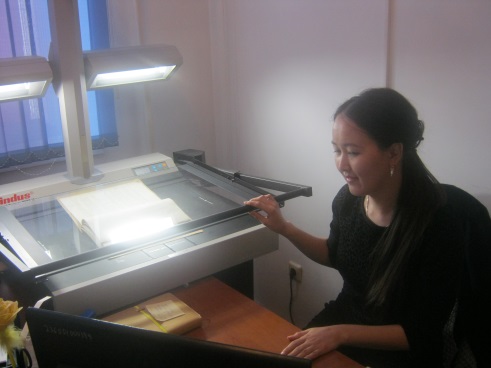 Обработка цифровых данных – 85362 изображений;Установка актуальных обновлений программного обеспечения – 50;Подшивка дел -1000 ед.хр. ;Сканирование и обработка по заказу сотрудников и посетителей – 1971 лист;Пополнение БД  «Ветеран труда» – 880 фамилий;Исследование документов для сборника архивных документов «Люди в потоке истории»;Были проведены консультации сотрудников по работе в программе MS Excel;Ремонт компьютеров составило  – 11 шт;Поздравительные открытки и дизайн - 21 лист;Замена и установка электронных ключей для сотрудников – 6;Размещение информации на сайт – 60;Запись особо ценных дел и проявка -3 пленки. 6. Научно-техническая информация. Повышение квалификации кадров. Социальное развитие коллектива.За отчетный период продолжена работа по своевременному информированию работников государственного архива о передовом опыте работы в архивной отрасли, новых формах и методах работы.    Делопроизводство в областном архиве ведется в соответствии с Типовыми правилами документирования и управления документацией в государственных и негосударственных организациях, утвержденным приказом Министра культуры и спорта Республики Казахстан от  22 декабря 2014 года № 144.За 9 месяцев  2017  года подготовлены  30  аутентичных приказов по основной деятельности,  98 -  по личному составу,  18 -  по финансово-хозяйственным вопросам,   дисциплинарных взысканий.Проведено 10 заседаний комиссии по исчислению стажа работы по специальности, оформлены протоколы.Ежемесячно проводилась аппаратная учеба. Ведется регулярный учет проделанной работы. Уделяется внимание вопросам социальной защиты работников государственного архива  и ветеранов архивного дела.